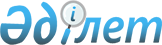 О Правительстве Республики КазахстанУказ Президента Республики Казахстан от 5 февраля 2024 года № 446
      В соответствии со статьей 70 Конституции Республики Казахстан ПОСТАНОВЛЯЮ:
      1. Принять отставку Правительства Республики Казахстан.
      2. Временно возложить исполнение обязанностей Премьер-Министра Республики Казахстан на Скляра Романа Васильевича.
      3. Членам Правительства Республики Казахстан продолжать исполнение своих обязанностей до утверждения нового состава Правительства.
      4. Настоящий Указ вводится в действие со дня подписания.
					© 2012. РГП на ПХВ «Институт законодательства и правовой информации Республики Казахстан» Министерства юстиции Республики Казахстан
				
      ПрезидентРеспублики Казахстан 

К. Токаев
